___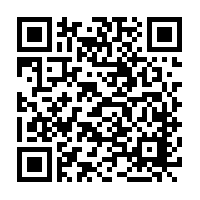 26262622222238383838262626ˊˊˊ11111118181838383838262626QWEERTTYUIIOPP*ASSDFFGHJJKLL**ZZXCCVBNNM**